Multiple unplanned readmissions after discharge for an admission with percutaneous coronary interventionShort title: Multiple readmissions after PCIChun Shing Kwok,1,2 Saurav Chatterjee,3 Rodrigo Bagur,1 Kamal Sharma,4 M Chadi Alraies,5 David Fischman,6 Michael Savage,6 Mohamed Mohamed,1,2 Ahmad Shoaib,1 Tejas Patel,7 Mamas A Mamas1,21. Keele Cardiovascular Research Group, Keele University, Stoke-on-Trent, United Kingdom.2. Department of Cardiology, Royal Stoke University Hospital, Stoke-on-Trent, United Kingdom.3. Division of Cardiovascular Medicine, Hoffman Heart Institute, Saint Francis Hospital, Teaching Affiliate of the University of Connecticut School of Medicine, Hartford, Connecticut.4. Department of Cardiology, U.N. Mehta Institute of Cardiology and Research Centre (UNMICRC), Asarwa, Ahmedabad, 380016, India.5. Wayne State University, Detroit Medical Center, Detroit Heart Hospital, Detroit, Michigan.6. Department of Medicine (Cardiology), Thomas Jefferson University Hospital, Philadelphia, Pennsylvania.7. Apex Heart Institute, Ahmedabad, India.Corresponding authorMamas A. MamasKeele Cardiovascular Research GroupKeele University, Stoke-on-Trent, UKTwitter handle: @MMamas1973Email: mamasmamas1@yahoo.co.ukTel: +44 1782 732911	Fax: +44 1782 734719Word count: 3,582Keywords: percutaneous coronary intervention; readmissions; costAbstractObjective: This study aims to describe temporal trends, characteristics and clinical outcomes of patients with more than one unplanned readmission within 30 and 180 days after admission with percutaneous coronary intervention (PCI).Background: There is limited understanding of multiple readmissions after PCI.Methods: Patients undergoing PCI between 2010 and 2014 in the U.S. Nationwide Readmission Database were evaluated for unplanned readmissions at 30 days and 180 days after discharge. Trends in multiple readmissions, characteristics of patients and causes of first readmissions are described.Results: A total of 2,324,194 patients were included in the analysis of 30 day unplanned readmissions and 1,327,799 patients in the analysis of 180 day unplanned readmission. The proportion of patients with a single readmission and multiple readmissions within 30 days were 8.5% and 1.0%, and at 180 days were 15.4% and 9.1%, respectively. Common reasons for first readmission among patients with multiple readmissions were coronary artery disease including angina, heart failure and acute myocardial infarction.  Factors associated with multiple readmissions, were discharge against medical advice, discharge to care home, renal failure and liver failure. The total cost of multiple readmissions is significant with an increase from ~$20,000 for no readmission to over $60,000 at 30 days follow up and $86,000 at 180 days follow up.Conclusions: Multiple readmissions are rare within 30 days after PCI but increase to nearly 1 in 10 patients at 180 days and 20-25% of patients who have multiple readmissions are readmitted for the same cause for first and second readmission.Introduction	Percutaneous coronary intervention (PCI) is the most common modality of coronary revascularization in the United States1. Procedural and periprocedural care has evolved over time with technological, pharmacological and clinical practice advancements resulting in reduced in-hospital mortality and complication rates2,3. There is emerging interest in unplanned readmissions which is a burden to patients and healthcare services as well as a quality metric.4 There have been numerous reports on early hospital readmissions after PCI5-8 and a more recent study of readmissions up to 180 days. There have been no sizable studies which have looked at the vulnerable populations with repeated readmissions after PCI.	Multiple unplanned readmissions after PCI are important because they are associated with a significant financial impact. With each hospital admission actions may potentially be taken to favorably impact risk of subsequent readmissions-specifically if similar in nature to the etiology of the index admission. These actions may represent opportunities to mitigate future hospitalizations. There are expectations for hospitals to adequately manage acute medical and surgical problems prior to discharge and for the patient to be safely cared for within the community with appropriate outpatient services. Multiple hospitalizations can therefore be considered a reflection of poor quality of care or inadequate coordination of community and hospital services. For the patient unplanned readmissions are generally considered a poor outcome reflective of patient care such as unmanaged comorbidities, lack of reconciliation of medications or complications undetected at time of discharge or developed in the community but related to inpatient care such as stent thrombosis / re-infarction due to stent malapposition. Furthermore, from a healthcare perspective, they are a burden to healthcare providers and potentially an unnecessary cost, which diverts resources away from other hospital services. Despite reviews of unplanned readmissions after PCI9,10 there are currently no studies of multiple readmissions after PCI. We therefore evaluated multiple unplanned readmissions within 30 days and 180 days specifically addressing rates and predictors of multiple readmissions, change in rates over time and the degree to which patients are readmitted for similar causes for first and second readmission. Methods	The Nationwide Readmission Database (NRD) is a dataset produced by the Healthcare Cost and Utilization Project (HCUP), which was designed to address the lack of a nationally representative information on hospital readmissions for all ages11. The 2010 to 2014 dataset contains discharge-level hospitalization data from 21 geographically disperse states which is representative of 49.3% of all United States population and 49.1% of all U.S. hospitalizations5. Within each year, hospitalization and rehospitalization can be determined using a de identified unique patient linkage number which enables tracking of patients across hospitals within a state.	At each admission episode within the NRD there are up to 15 International Classification of Disease, Ninth-Revision (ICD-9) procedural codes. We defined the population with first admission for PCI as patients with the procedural code 0066 (PTCA OR CORONARY ATHER), 3606 (INSERT CORON ART STENT), and 3607 (INSERT DRUG ELUTING CRNRY AR).	The outcome of interest in this study was unplanned readmissions within 30 days and 180 days which were further stratified by single readmission and multiple readmissions. Patients who died during their initial hospitalization for PCI were excluded. Using methods as described previously4, the annualized design of NRD made it necessary to split the population into two groups one having 30 days of follow up (January to November within each calendar year) and 180 days of follow up (January to June within each calendar year) in order to reduce immortal time bias.	ICD-9 codes were used to defined the clinical variables for smokers, dyslipidemia, coronary artery disease, previous myocardial infarction, previous PCI, previous coronary artery bypass graft (CABG), previous stroke or transient ischemic attack (TIA), atrial fibrillation, dementia and receipt of circulatory support. Elixhauser comorbidities codes were used to define alcohol misuse, chronic lung disease, heart failure, diabetes, valvular heart disease, peptic ulcer disease, hypertension, renal failure, obesity, cancer, fluid and electrolyte disorders, depression, peripheral vascular disease, hypothyroidism, liver disease and anemia. In addition, the Charlson comorbidity index was derived as previously describe.12 Procedural ICD-9 codes were used to define multivessel disease, bifurcation disease, circulatory support, vasopressor use, intra-aortic balloon pump use, fractional flow reserve use, intravascular ultrasound, and drug eluting stent use. Diagnostic ICD-9 codes were further used to define in-hospital complete heart block, TIA or stroke, cardiogenic shock, cardiac arrest, bleeding, vascular complication and emergency CABG. Further data was collected on length of stay in hospital, hospital bed size, hospital location, hospital teaching status and patient discharge destination. The causes of readmissions were determined by the first diagnosis based on Clinical Classification Software codes presented in Supplementary Table 1. Full descriptions of variables in the analysis are shown in Supplementary Table 2.Statistical analysis was performed on Stata 15 (College Station, Texas). A flow diagram was used to illustrate patient inclusion and exclusion. The trend in proportion of patients with more than one unplanned readmission within 30 days and 180 days was examined graphically. Descriptive statistics for baseline variables of the participants according to no readmission, one readmission and more than one readmission are shown in tables with the use of one-way analysis of variance to compare continuous variables and Chi2 test to compare for difference for categorical variables. The causes of first readmission among patients with more than one readmission are shown graphically and we determined the extent to which the cause of readmission was similar for the first and second readmissions. We further graphically examined the proportion of patients with 0, 1, 2, 3, 4 and 5+ readmissions in the cohort. Multiple logistic regressions with adjustments for baseline variables were used to identify variables associated with increased odds of multiple readmissions at 30 days and 180 days with no readmissions as the reference group. The cost of index and readmissions were determined by multiplying the hospital charges by the Agency for Healthcare Research and Quality’s all-payer cost-to-charge ratios for each hospital. The average cost at 30 days and 180 days were determined for patients according to number of readmissions which was graphically presented.Results	A total of 2,324,194 patients were included in the analysis of 30 day unplanned readmissions and 1,327,799 patients in the analysis of 180 day unplanned readmission (Figure 1). The proportion of patients with a single readmission and multiple readmissions within 30 days were 8.5% and 1.0%, respectively. The corresponding proportions for readmissions within 180 days were 15.4% and 8.9%, respectively.	Considering trends in multiple readmissions, the rates remained static at 30 days, ranging from 1.01% to 0.98% between 2010 and 2014 (Figure 2); no major changes were observed for 180-day readmissions. 	Table 1 shows the characteristics of patients at index PCI according to unplanned readmission status at 30 days. Patients who were readmitted were older (67.1 years for single readmission, 66.8 years for multiple readmissions compared to 64.6 years with no readmissions). A greater proportion of readmitted patients were female with (39.9% for single and multiple readmissions compared to 31.8% with no readmission). With respect to comorbidities, readmitted patients were more likely to be diabetic (single readmission 43.8%, multiple readmission 48.7%, no readmission 36.1%), have atrial fibrillation (single readmission 17.1%, multiple readmission 18.8%, no readmission 11.1%), peripheral vascular disease (single readmission 15.5%, multiple readmission 18.0%, no readmission 10.9%), chronic lung disease (single readmission 23.8%, multiple readmission 27.8%, no readmission 16.1%), renal failure (single readmission 22.6%, multiple readmission 27.0%, no readmission 12.7%), fluid and electrolyte disorder (single readmission 18.5%, multiple readmission 19.7%, no readmission 11.9%) and anemia (single readmission 18.4%, multiple readmission 22.1%, no readmission 10.0%). The increase in comorbidity is reflected in the greater average Charlson score of 1.2, 1.8 and 2.0 for the groups with no readmission, single readmission and multiple readmissions, respectively. The proportion of patients that were discharge to home/self-care with readmission was 88.7%, 78.1%, 77.7% for no readmission, single readmission and multiple readmissions, respectively.  Table 2 shows the characteristics of patients at index PCI according to unplanned readmission status at 180 days, which shows similar trends as Table 1.	The causes for first unplanned readmissions among patients with more than one readmission at 30 and 180 days are shown in Figure 3. Patients with first readmission for coronary artery disease including angina, heart failure and acute myocardial infarction were commonly readmitted again within 30 days and 180 days. Compared to the causes for first readmission at 30-day, patients with 180 day readmissions had more first readmissions for gastrointestinal disease, infections and respiratory disease. Comparing the patient’s cause of first readmission and second readmission, 24.1% of patients had the same cause for readmissions within 30 days and the most common reason for the same cause for readmission was heart failure (18.0%), coronary artery disease including angina (16.9%) and non-specific chest pain (9.8%). At 180 days, 21.6% of patients had the same cause for first and second readmission and the three most common reasons for the same cause for readmission were coronary artery disease including angina (19.1%), heart failure (16.0%) and infections (7.9%).Figure 4 shows the number of unplanned readmissions at 30 and 180 days. Among those patients with an unplanned readmission at 30 days, 8.5% are readmitted once while 1.0% are readmitted two or more times. Within 180 days, 15%, 5% and 3% have one, two and three or more unplanned readmissions respectively.	Tables 3 and 4 evaluate variables associated with multiple readmissions at 30 and 180 days. For 30 day multiple readmissions, the strongest factors were discharge against medical advice (OR 2.76 95%CI 2.17-3.49) followed by discharge to care home (OR 1.68 95%CI 1.55-1.84), renal failure (OR 1.65 95%CI 1.55-1.76) and liver failure (OR 1.62 95%CI 1.38-1.89) in decreasing order of strength of association. Variables associated with decreased odds of 30 day multiple readmissions included private payer (OR 0.49 95%CI 0.45-0.54), and drug eluting stent (OR 0.79 95%CI 0.75-0.84). At 180 days multiple readmissions were associated with renal failure (OR 2.03 95%CI 1.97-2.10), transfer to other hospital (OR 1.86 95%CI 1.76-1.96), discharge against medical advice (OR 1.81 95%CI 1.56-2.10) and cancer (OR 1.76 95%CI 1.61-1.93). Similar to 30 day multiple readmissions, private payers were associated with reduction in multiple readmissions at 180 days. The total cost significantly increases with a greater number of readmission (Figure 5). At 30 days, the cost increases from $20,281 for no readmissions to $62,755 for five readmissions while at 180 days the cost increases from $19,958 to $86,365 for five readmissions.DiscussionOur study of multiple unplanned readmissions following PCI highlighting several novel findings. First, within 30 days 1% of patients have more than one unplanned readmission that increases to 9% at 180 days. Second, patients who have multiple readmissions tend to be older, of female gender and more comorbid compared to those who are not readmitted. Third, among patients who are readmitted multiple times, those who are readmitted once for coronary artery disease including angina, heart failure and acute myocardial infarction have the greatest proportion of multiple readmissions at 30-days and 180 days. Fourth, nearly 1 in 4 patients with multiple readmissions are readmitted for the same reason within 30 days and more than 1 in 5 have multiple readmissions for the same reason at 180 days. While the number of multiple readmissions is low at 30-days, it rises to more than 5% for 2 readmissions and 3% for 3 or more readmissions within 180 days. Finally, the total cost of multiple readmissions is significant with costs increasing from ~$20,000 for no readmission to over $60,000 at 30 days follow up and $86,000 at 180 days follow up for those patients with multiple readmissions. These findings suggest that multiple readmissions are not uncommon and have an important health economic and clinical impact to healthcare services, with a need for interventions to reduce multiple readmissions among PCI patients.	Factors associated with multiple readmissions are similar to those reported in the literature for first readmission after PCI.  There are a greater proportion of readmitted patients who are of older age, female and comorbid. In addition, a strong predictor of 30 day unplanned readmission in our previous study was discharge against medical advice13 and this was an important predictor of readmission in both this 30 day and 180 multiple readmission analyses. In the longer term follow up period, cancer was a predictor of unplanned readmission. While we have excluded patients that died in hospital in our readmission analysis, our previous analysis of PCI patients revealed that patients with cancer both historically and with current cancer have poor outcomes14.	An important issue with readmissions is whether they are preventable. While there are no previous studies of preventability of multiple readmissions, a study by Wasfy et al in which medical records were reviewed independently by two physicians led to the conclusion that nearly half of all 30-day readmissions after PCI may have been prevented by changes in clinical decision making.15 They reported that the common causes for preventable readmissions were staged PCI within new symptoms (14.7%), vascular/bleeding complications of PCI (10.0%) and congestive heart failure (9.7%). In the current study, we have made efforts to eliminate staged PCI by excluding elective readmissions and we have extended the follow up beyond 30 days to 180 days. It has been suggested that categories of readmissions provide clear opportunities for care improvement in relation to preventing readmissions. For example, heart failure as a cause for first readmission is associated with further readmissions at both 30 days and 180 days and these admissions could be considered as preventable with careful titration of medications before discharge and early follow up. Additional actions that may avert subsequent heart failure admissions include review during PCI admission by heart failure specialists prior to discharge and early follow up in heart failure specialist clinics. Furthermore, it has been suggested that chest pain after PCI may have limited preventability. Nevertheless, there may be interventions that could potentially reduce readmissions including patient education videos about chest pain, instructions on seeking help, early follow up and notification systems for cardiologists for prompt input when patients return to the emergency department. 	We have shown that among patients with 30 day multiple readmissions nearly 1 in 4 are readmitted for the same reason as their first admission and more than 1 in 5 are readmitted for the same reason as their first admission at 180 days. The major causes for these repeated readmissions should be targeted for interventions to reduce readmissions. To date only one study has been published demonstrating a means to reduce preventable readmission after PCI by employing a multi-intervention strategy16. During hospitalization for PCI, patients are assessed for readmission risk using a validated score, a discharge checklist is used to ensure they have access to appropriate medications and close follow up is arranged for high risk patients. In addition, this intervention involved specific patient education videos on chest discomfort and heart failure. In the outpatient space, a new follow up clinic led by cardiology fellows was established and in the emergency department, a computerized notification system was developed to notify cardiologists if patients presented to emergency department within 30 days. Together this reduced readmission from 9.6% to 5.3%. It is likely that this type of multimodal intervention may reduce multiple readmissions after PCI but it should be clear that the resource investment in implementing these interventions should not outweigh the benefits in readmission reduction. 	A key issue related to readmissions is the availability of community services that may care for patients after PCI. A report by the National Association of Community Health Centers suggest that 62 million Americans have no or inadequate access to primary care due to shortage of physicians17. In addition, there is a population of Americans who live in rural areas that may find it challenging to access specialist cardiology services once discharged. A report from the American College of Cardiology has found a shortfall of cardiologists and the impact is likely to impact low income and rural communities most profoundly18. One study of visiting attending clinics has shown that outreach cardiology in Iowa can reduce average driving time to cardiologist from 42.2 to 14.7 minutes and can improve geographic access to office-based cardiology care for more than 1 million Iowans19. While more studies are needed to demonstrate that outreach programs reduce hospitalizations, it is likely that better access and integration of hospital and community services would improve patient care and potentially reduce readmissions especially in the rural population.There are several limitations with the current study. First, a key limitation of the study is that the hospital admission cohort of PCI patients is likely to under capture low risk outpatient PCI as we have observed previously that rates of same day discharge are low.20 Therefore, the cohort studied may be sicker and be at greater risk of readmission compared to a cohort which includes low risk day case PCI patients. Secondly, the NRD cannot accommodate linkage of patients between years so it is therefore possible that patients may appear in more than one year and it is not possible to track patients across years. Third,, the NRD is not designed to allow for determination of regional differences within the dataset and seasonal effects may not be captured as we excluded patients in December and those in the last 6 months of the year. Fourth, the data is limited to discharge level records and there is no individual patient level data about medications and follow up plans once discharged. Fifth, a portion of patients those having been discharged in the month of December and those discharged between July and December had to be excluded in order to ensure that all patients had at least 30 days or 180 days for readmissions. Finally, while this is a dataset of actual clinical practice, the observational nature precludes assessment of causality and there are limitations related to unmeasured confounders.In conclusion, multiple readmissions are rare within 30 days after PCI but increase to nearly 1 in 10 patients at 180 days. There are a greater proportion of patients who are older, female and more comorbid who have multiple readmissions and 20-25% of patients who have multiple readmissions are readmitted for the same cause for first and second readmission. More studies are needed to determine if there are interventions that may better mitigate unnecessary readmissions.List of Supports/Grants Information: The study was supported by a grant from the Research and Development Department at the Royal Stoke Hospital. This work is conducted as a part of PhD for CSK which is supported by Biosensors International.Acknowledgements: We are grateful to the Healthcare Cost and Utilization Project (HCUP) and the HCUP Data Partners for providing the data used in the analysis.Conflicts of interest disclosures: The authors have no conflicts of interest to declare.ReferencesStuntz M, Palak A. Recent trends in percutaneous coronary intervention volume in the United States. Value Health. 2016;19:A347.Stathopoulos I, Jimenez M, Panagopoulos G, Kwak EJ, Losquadros M, Cohen H, Iyers S, Ruiz C, Roubin G, Garratt K. The decline in PCI complication rate: 2003-2006 versus 1999-2002. Hellenic J Cardiol. 2009;50:379-387.Valle JA, Smith DE, Booher AM, Menees DS, Gurm HS. Cause and circumstance of in-hospital mortality among patients undergoing contemporary percutaneous coronary intervention. Circ Cardiovasc Qual Outcomes. 2012;5:229-235.Kwok CS, Shah B, Al-Suwaidi J, Fischman DL, Holmvang L, Alraies C, Bagur R, Nagaraja V, Rashid M, Mohamed M, Martin GP, Kontopantelis E, Kinnaird T, Mamas M. Timing and causes of unplanned readmissions after percutaneous coronary intervention. JACC Cardiovasc Interv 2019;12:734-748.Kwok CS, Rao SV, Potts JE, Kontopantelis E, Rashid M, Kinnaird T, Curzen N, Nolan J, Bagur R, Mamas MA. Burden of 30-day readmissions after percutaneous coronary intervention in 833,344 patients in the United States: Predictors, causes and cost: Insights from the Nationwide Readmission Database. JACC Cardiovasc Interv 2019;11:665-674.Tripathi A, Abbott JD, Fonarow GC, Khan AR, Barry NG 4th, Ikram S, Coram R, Mathew V, Kirtane AJ, Nallamothu BK, Hirsch GA, Bhatt DL. Thirty-day readmission rate and costs after percutaneous coronary intervention in the United States: A national readmissions database analysis. Circ Cardiovasc Interv 2017;10: pii:e005925.Kwok CS, Potts J, Gulati M, Alasnag M, Rashid M, Shoaib A, Ul Haq MA, Bagur R, Mamas MA. Effect of gender on unplanned readmissions after percutaneous coronary intervention (from the Nationwide Readmissions Database). Am J Cardiol 2018;121:810-817.Kwok CS, Rao SV, Gilchrist I, Martinez SC, Al Ayoubi F, Potts J, Rashid M, Kontopantelis E, Myint PK, Mamas MA. Relation between age and unplanned readmissions after percutaneous coronary intervention (Finding from the Nationwide Readmission Database). Am J Cardiol 2018;122:220-228.Kwok CS, Narain A, Pascha HM, Lo TS, Holroyd EW, Alraies MC, Nolan J, Mamas MA. Readmissions to hospital after percutaneous coronary intervention: A systematic review and meta-analysis of factors associated with readmissions. Cardiovasc Revasc Med 2019. doi: 10.1016/j.carrev.2019.05.016.Kwok CS, Hulme W, Olier I, Holroyd E, Mamas MA. Review of early hospitalization after percutaneous coronary intervention. Int J Cardiol 2017;227:370-377.NRD Overview. Healthcare Cost and Utilization Project (HCUP). June 2019. Agency for Healthcare Research and Quality, Rockville, MD. www.hcup-us.ahrq.gov/nrdoverview.jsp. Kwok CS, Martinez SC, Pancholy S, Ahmed W, Al-Shaibi K, Potts J, Mohamed M, Kontopantelis E, Curzen N, Mamas MA. Effect of comorbidity on unplanned readmissions after percutaneous coronary intervention. Sci Rep 2018;8:11156.Kwok CS, Bell M, Anderson V, Al Shaibi K, Gulati R, Potts J, Rashid M, Kontopantelis E, Bagur R, Mamas MA. Discharge against medical advice after percutaneous coronary intervention in the United States. JACC Cardiovascular Interv 2018;11:1354-1364.Potts JE, Iliescu CA, Lopez Mattei JC, Martinez SC, Holmvang L, Ludman P, de Belder MA, Rashid M, FIschman DL, Mamas MA. Percutaneous coronary intervention in cancer patients: a report of the prevalence and outcomes in the United States. Eur Heart J 2019;40:1790-1800.Wasfy JH, Strom JB, Waldo SW, O’Brien C, Wimmer NJ, Zai AH, Luttrell J, Spertus JA, Kennedy KF, Normand LT, Mauri L, Yeh RW. Clinical preventability of 30-day readmissions after percutaneous coronary intervention. J Am Heart Assoc 2014;3:e001290.Tanguturi VK, Temin E, Yeh RW, Thompson RW, Rao SK, Mallick A, Cavallo E, Ferris TG, Wasfy JH. Clinical interventions to reduce preventable hospital readmissions after percutaneous coronary intervention. Circ Cardiovasc Qual Outcomes 2016;9:600-4.National Association of Community Health Centers. Access is the Answer: Community Health Centers, Primary Care & the Future of American Health Care. March 2014. Available at: http://www.nhchc.org/wp-content/uploads/2013/04/nachc-access-is-answer-brief.pdfLewin Group . Cardiovascular workforce assessment. 2009. Available at: http://jaccjacc.cardiosource.com/acc_documents/Adobe%20PDF%20-%20Cardiovascular_Workforce_Assessment--Final_Report.pdf.Gruca TS, Pyo TH, Nelson GC. Providing cardiology care in rural areas through visiting consultant clinics. J Am Heart Assoc 2016;e002909.Kwok CS, Rao SV, Gilchrist IC Sr, Potts J, Nagaraja V, Gunning M, Nolan J, Kontopantelis E, Bertrand OF, Mamas MA. Relation of Length of Stay to Unplanned Readmissions for Patients Who Undergo Elective Percutaneous Coronary Intervention. Am J Cardiol 2019;123:33-43.List of Tables and FiguresTable 1: Characteristics of patients at index PCI admission with no readmission, single unplanned readmission and multiple readmissions within 30 daysTable 2: Characteristics of patients at index PCI admission with no readmission, single readmission and multiple readmissions within 180 daysTable 3: Variables associated with multiple readmissions within 30 daysTable 4: Variables associated with multiple readmissions within 180 daysFigure 1: Flow diagram of patient inclusionFigure 2: Trends in proportion of patients with multiple unplanned readmissions at 30 days and 180 daysFigure 3: Frequent causes of first unplanned readmission among patients with more than one readmission at 30 days and 180 days follow upFigure 4: Number of unplanned readmissions at 30 and 180 daysFigure 5: Cost of unplanned readmissions at 30 and 180 daysSupplementary Table 1: Classification of Clinical Classifications Software (CCS) Codes for Readmissions CausesSupplementary Table 2: Sources for dataTable 1: Characteristics of patients at index PCI admission with no readmission, single unplanned readmission and multiple readmissions within 30 daysPCI=percutaneous coronary intervention, CABG=coronary artery bypass graft, TIA=transient ischemic attackTable 2: Characteristics of patients at index PCI admission with no readmission, single readmission and multiple readmissions within 180 daysPCI=percutaneous coronary intervention, CABG=coronary artery bypass graft, TIA=transient ischemic attackTable 3: Variables associated with multiple readmissions within 30 daysCABG=coronary artery bypass graft, TIA=transient ischemic attackTable 4: Variables associated with multiple readmissions within 180 daysCABG=coronary artery bypass graft, TIA=transient ischemic attackFigure 1: Flow diagram of patient inclusion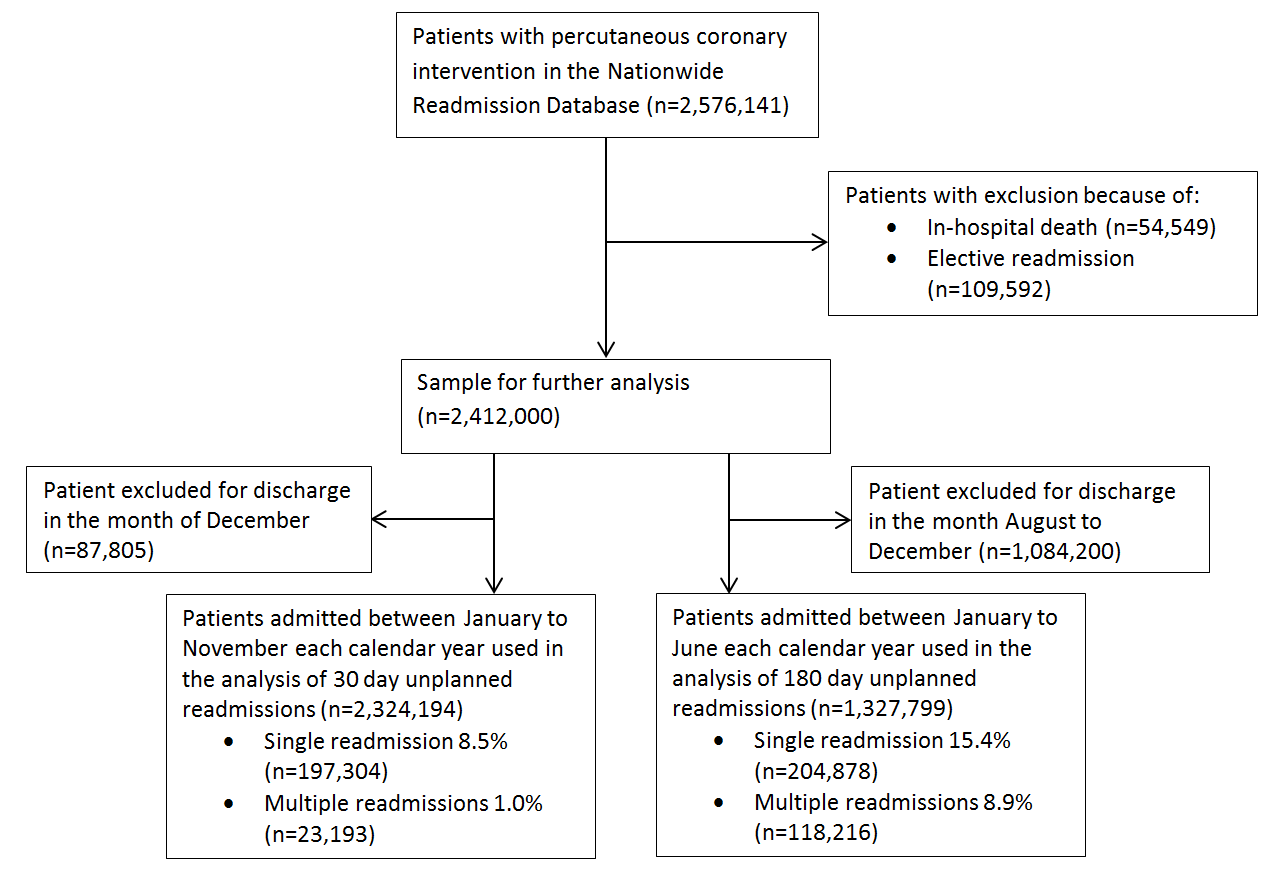 Figure 2: Trends in proportion of patients with multiple unplanned readmissions at 30 days and 180 days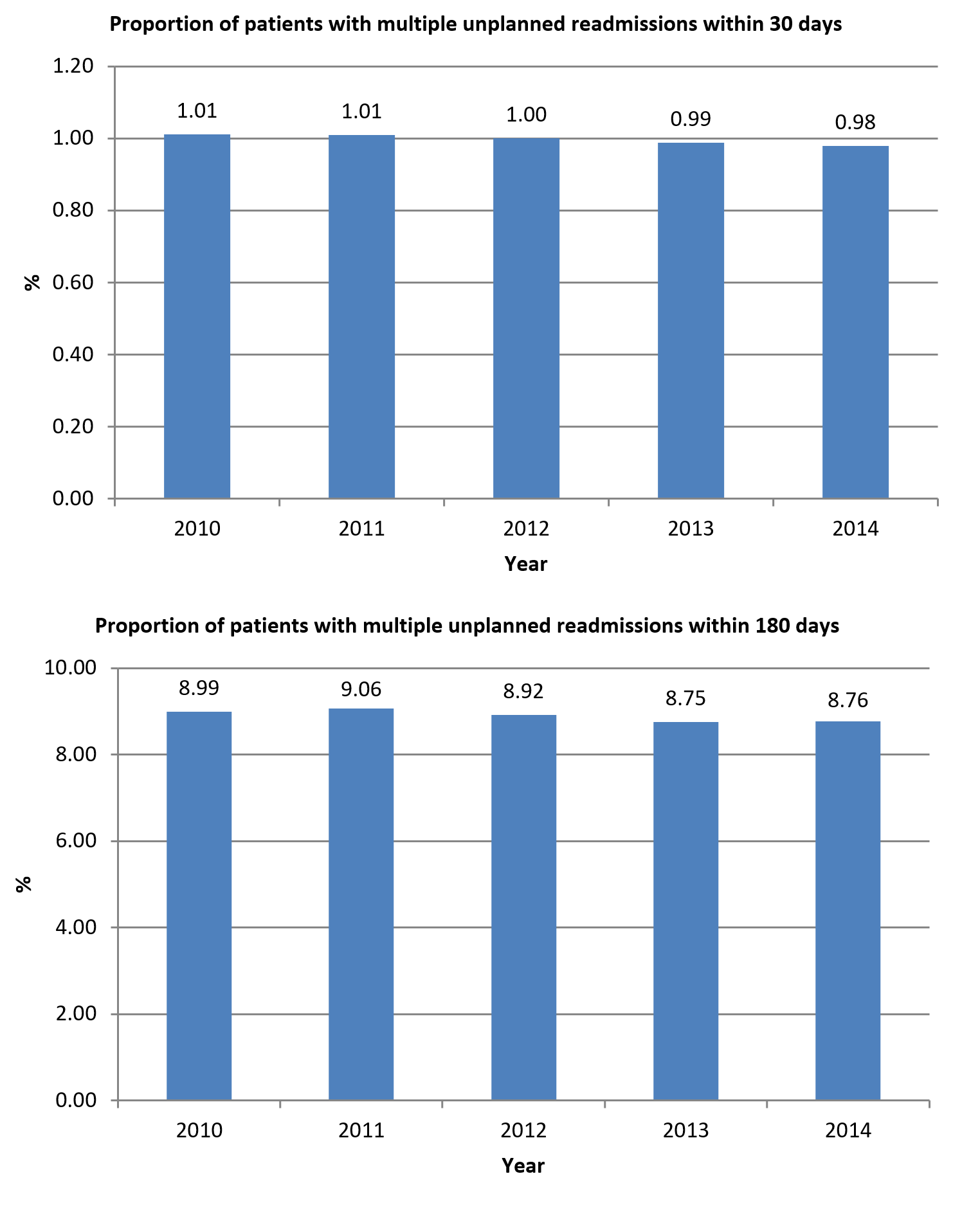 Figure 3: Frequent causes of first unplanned readmission among patients with more than one readmission at 30 days and 180 days follow up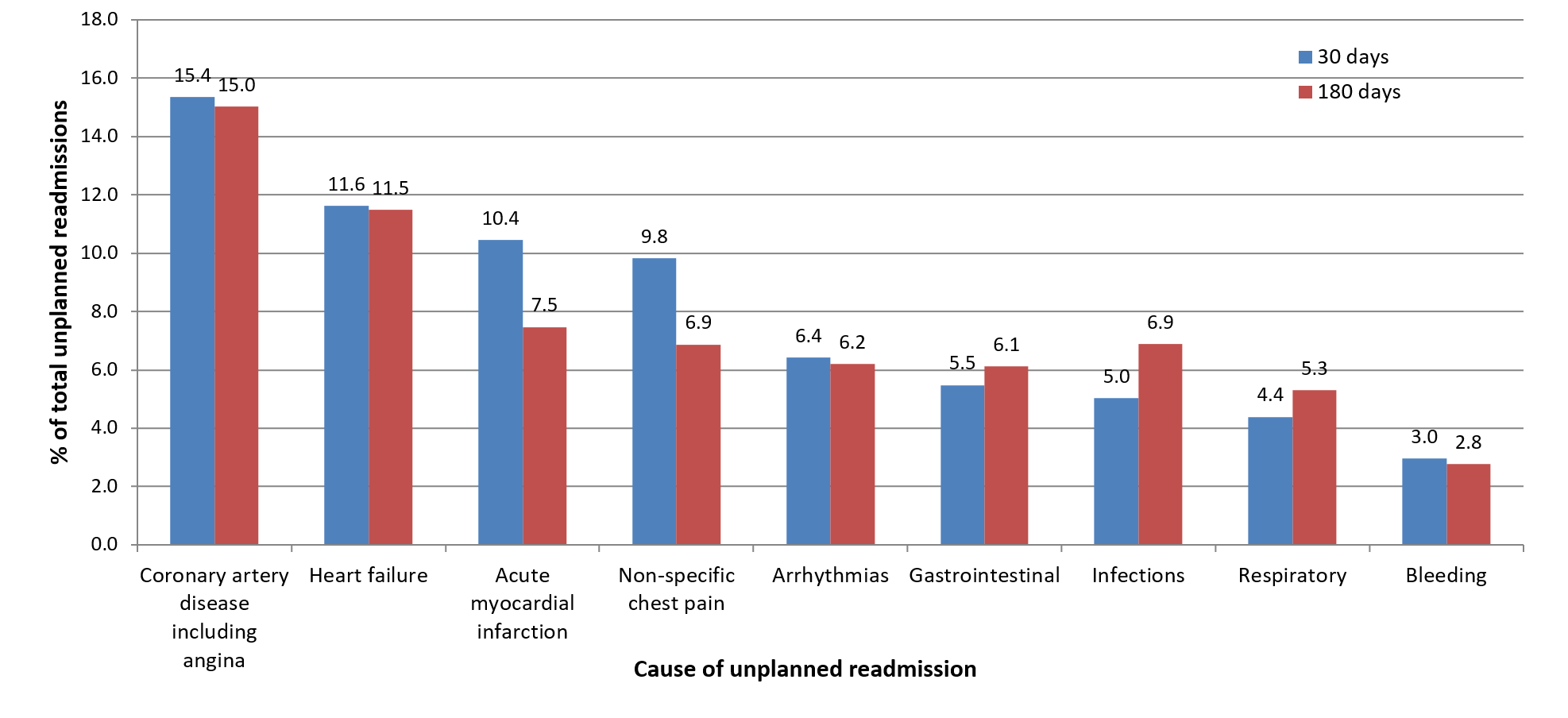 Figure 4: Number of unplanned readmissions at 30 and 180 days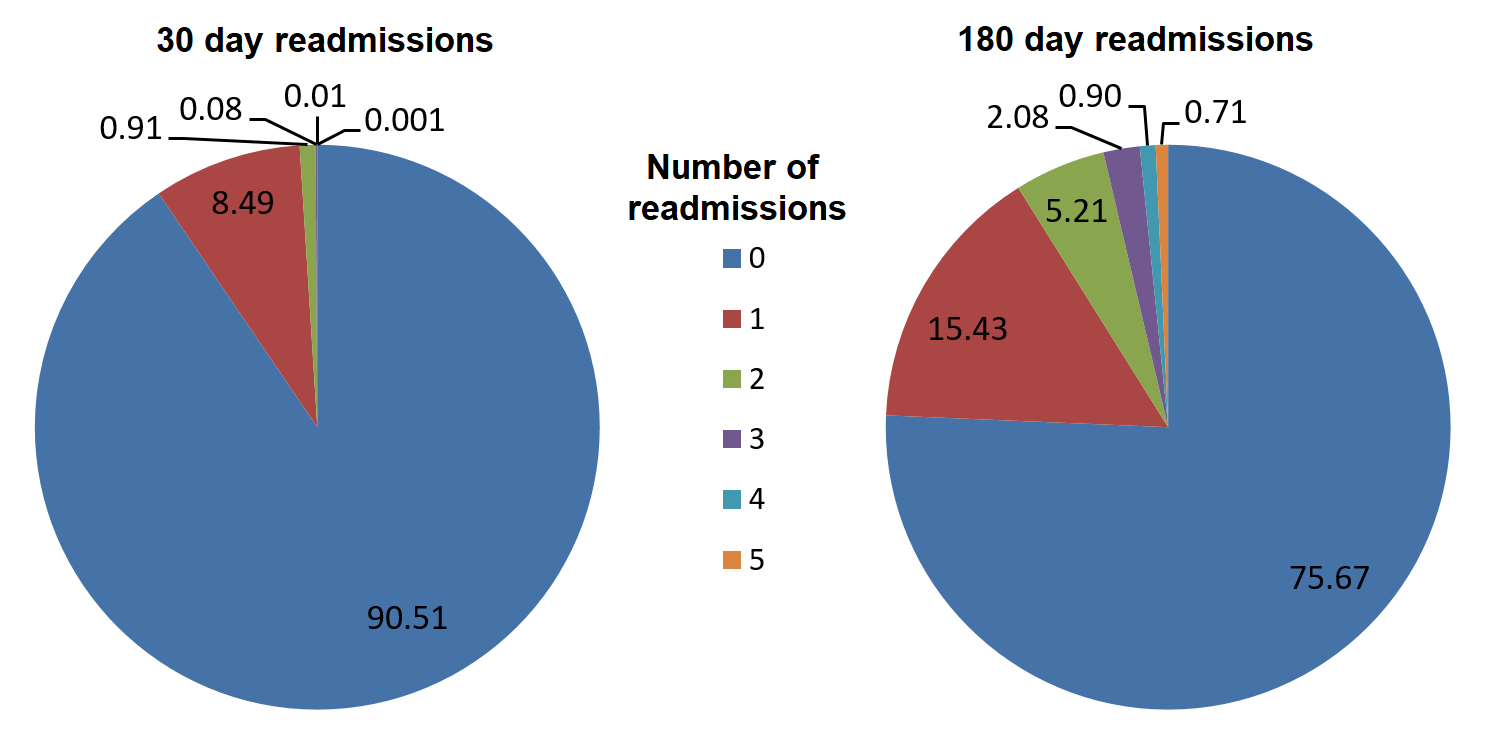 Figure 5: Cost of unplanned readmissions at 30 and 180 days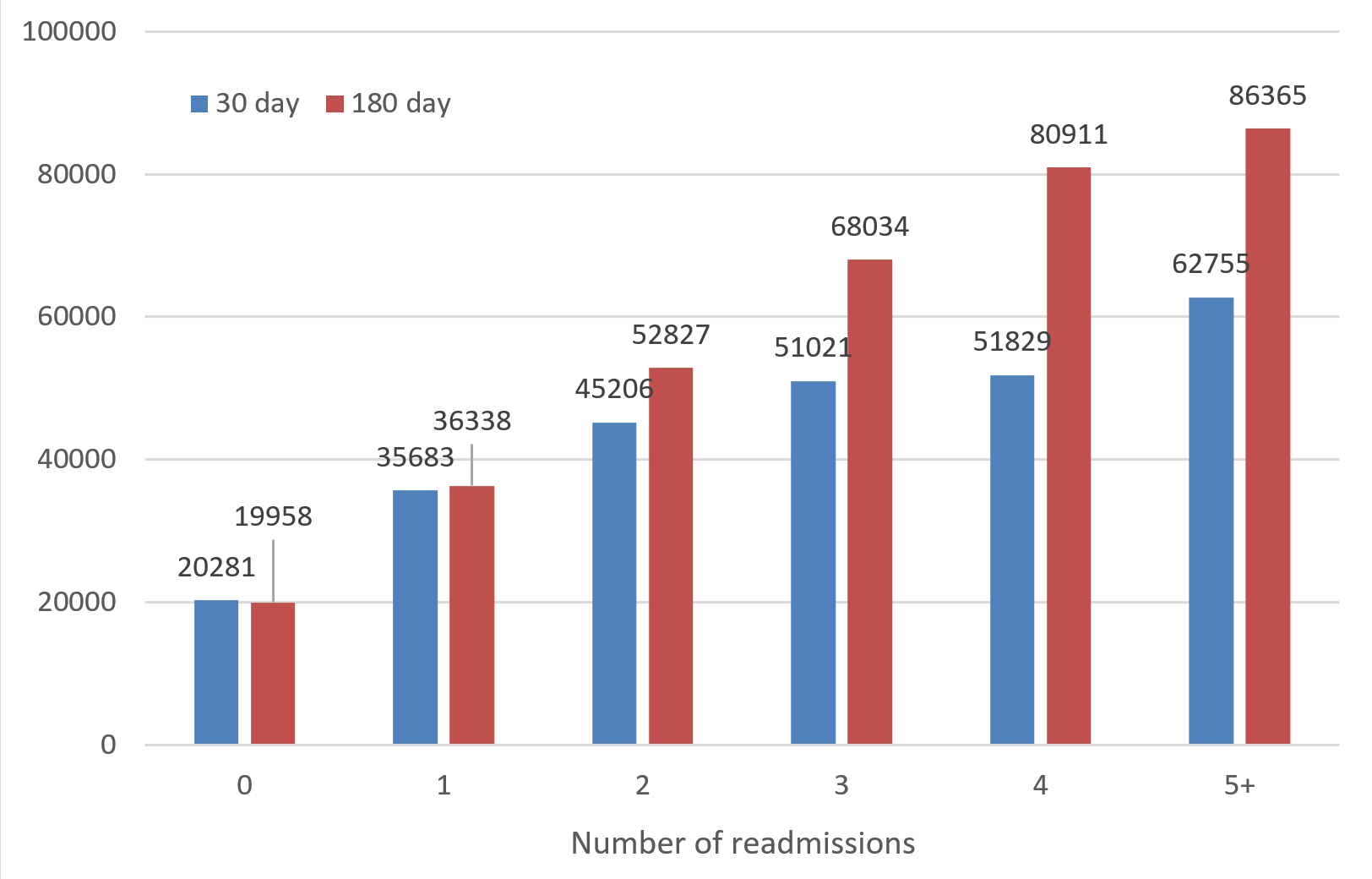 Supplementary Table 1: Classification of Clinical Classifications Software (CCS) Codes for Readmissions CausesSupplementary Table 2: Sources for dataVariableNo readmission (n=2,103,697)Single 30-day unplanned readmission (n=197,304)Multiple readmissions (n=23,193)p-valueAge (year)64.6±12.367.1±12.866.8±13.2<0.001Female sex31.8%39.9%39.9%<0.001Elective admission for index PCI17.3%11.6%10.4%<0.001Diagnosis of acute myocardial infarction51.3%50.6%49.5%<0.001Primary expected payerMedicareMedicaidPrivateSelf-payNo chargeOther51.9%7.2%30.8%5.7%0.8%3.7%63.2%8.8%20.1%4.1%0.7%3.1%66.7%11.5%14.5%3.8%0.6%3.1%<0.001Quartile of median household income0-25th26-50th51-75th76th-100th28.8%25.3%24.0%22.0%30.5%25.5%23.4%20.6%32.7%25.2%23.3%18.8%<0.001Smoker41.5%39.1%40.6%<0.001Alcohol misuse2.6%2.7%3.3%<0.001Dyslipidemia71.7%68.3%68.0%<0.001Hypertension74.4%77.7%80.3%<0.001Diabetes36.1%43.8%48.7%<0.001Obesity15.9%16.0%16.2%0.28Heart failure1.5%2.5%2.5%<0.001Coronary artery disease94.2%94.0%94.6%0.060Previous myocardial infarction14.1%15.4%17.4%<0.001Previous PCI20.8%21.3%23.1%<0.001Previous CABG7.7%9.1%10.0%<0.001Valvular heart disease0.5%0.8%0.8%<0.001Atrial fibrillation11.1%17.7%18.8%<0.001Previous stroke or TIA6.6%9.7%11.6%<0.001Peripheral vascular disease10.9%15.5%18.0%<0.001Pulmonary circulatory disorder0.3%0.5%0.5%<0.001Peptic ulcer disease0.02%0.03%0.03%0.71Chronic lung disease16.1%23.8%27.8%<0.001Renal failure12.7%22.6%27.0%<0.001Liver disease1.2%1.8%2.5%<0.001Hypothyroidism9.0%11.4%12.3%<0.001Fluid and electrolyte disorder11.9%18.5%19.7%<0.001Anemia10.0%18.4%22.1%<0.001Cancer1.7%2.7%3.3%<0.001Depression6.3%8.8%10.2%<0.001Dementia1.8%3.3%3.5%<0.001Charlson score1.2±1.41.8±1.62.0±1.7<0.001Hospital bed sizeSmallMediumLarge5.8%20.7%73.6%5.0%20.5%74.5%5.1%21.3%73.6%<0.001Urban hospital95.7%95.9%95.9%<0.001Teaching hospital54.7%53.8%53.1%<0.001Multivessel disease16.1%16.2%16.9%0.092Bifurcation lesion2.9%2.8%2.7%0.073Circulatory support2.9%4.2%3.7%<0.001Vasopressor use0.4%0.6%0.4%<0.001Intra-aortic balloon pump2.6%3.8%3.2%<0.001Fractional flow reserve1.9%2.0%2.2%0.020Intravascular ultrasound7.0%7.0%6.7%0.30Drug-eluting stent74.3%68.3%66.6%<0.001In-hospital complete heart block1.0%1.2%1.0%<0.001In-hospital stroke/TIA3.0%3.8%3.9%<0.001Cardiogenic shock2.7%	3.9%3.3%<0.001Cardiac arrest1.8%2.0%1.4%<0.001In-hospital bleeding0.6%1.1%0.9%<0.001In-hospital vascular complication0.8%1.1%0.8%<0.001In-hospital emergency CABG1.3%1.5%1.1%<0.001Length of stay3.7±5.34.6±4.04.3±3.2<0.001Discharge destinationHome/self-careTransfer to other hospitalCare homeDischarge against medical advice88.7%4.4%6.5%0.4%78.1%8.7%12.5%
0.7%77.7%7.7%13.4%1.2%<0.001VariableNo readmission (n=1,004,705)Single 30-day unplanned readmission (n=204,878)Multiple readmissions (n=118,216)p-valueAge (year)64.2±12.266.7±12.767.4±12.8<0.001Female sex30.3%38.3%41.8%Elective admission for index PCI18.4%13.7%12.6%Diagnosis of acute myocardial infarction51.1%47.3%44.2%Primary expected payerMedicareMedicaidPrivateSelf-payNo chargeOther49.8%6.7%33.2%5.8%0.8%3.7%61.0%8.7%21.7%4.5%0.8%3.3%68.9%10.4%14.2%3.4%0.6%2.6%<0.001Quartile of median household income0-25th26-50th51-75th76th-100th28.1%25.2%24.2%22.5%30.4%25.2%23.5%20.9%33.6%25.2%22.3%18.9%<0.001Smoker41.6%	39.2%38.1%<0.001Alcohol misuse2.5%2.7%3.0%<0.001Dyslipidemia72.4%69.6%66.2%<0.001Hypertension73.6%77.5%79.7%<0.001Diabetes34.2%43.1%50.7%<0.001Obesity15.6%16.2%16.8%<0.001Heart failure1.1%2.6%4.0%<0.001Coronary artery disease94.3%94.5%94.2%0.14Previous myocardial infarction13.8%16.0%17.8%<0.001Previous PCI20.8%23.1%24.8%<0.001Previous CABG7.4%9.5%11.2%<0.001Valvular heart disease0.3%0.8%1.1%<0.001Atrial fibrillation9.9%16.0%19.9%<0.001Previous stroke or TIA5.8%9.2%11.8%<0.001Peripheral vascular disease9.8%14.6%19.8%<0.001Pulmonary circulatory disorder0.2%0.5%0.8%<0.001Peptic ulcer disease0.02%0.03%0.04%0.14Chronic lung disease14.6%21.8%28.8%<0.001Renal failure10.3%19.5%31.0%<0.001Liver disease1.0%1.6%2.4%<0.001Hypothyroidism8.5%10.9%12.0%<0.001Fluid and electrolyte disorder10.3%16.4%21.9%<0.001Anemia8.3%16.1%24.4%<0.001Cancer1.5%2.5%3.4%<0.001Depression5.8%8.2%10.0%<0.001Dementia1.5%2.9%3.6%<0.001Charlson score1.1±1.31.6±1.62.2±1.7<0.001Hospital bed sizeSmallMediumLarge6.0%20.7%73.3%5.1%20.2%74.8%5.1%20.2%74.7%<0.001Urban hospital95.8%95.9%96.1%0.002Teaching hospital54.9%54.5%54.8%0.084Multivessel disease16.1%16.6%16.7%<0.001Bifurcation lesion2.9%2.9%2.7%0.041Circulatory support2.6%3.8%4.4%<0.001Vasopressor use0.4%0.5%0.6%<0.001Intra-aortic balloon pump2.4%3.4%3.8%<0.001Fractional flow reserve1.8%1.8%2.0%<0.001Intravascular ultrasound7.1%7.3%7.2%0.14Drug-eluting stent75.5%69.1%63.9%<0.001In-hospital complete heart block0.9%1.1%1.2%<0.001In-hospital stroke/TIA2.7%3.7%4.6%<0.001Cardiogenic shock2.4%3.6%4.1%<0.001Cardiac arrest1.6%1.9%1.9%<0.001In-hospital bleeding0.5%0.9%1.4%<0.001In-hospital vascular complication0.7%1.0%1.1%<0.001In-hospital emergency CABG1.3%1.5%1.3%<0.001Length of stay3.3±4.64.7±6.16.0±6.8<0.001Discharge destinationHome/self-careTransfer to other hospitalCare homeDischarge against medical advice90.9%3.3%5.4%0.4%81.3%7.8%10.4%0.5%72.9%11.5%14.9%0.7%<0.001VariableOR95%CI95%CIp-valueAge (per year)0.990.990.99<0.001Female sex1.181.121.25<0.001Diagnosis of AMI1.010.961.070.69Primary expected payer vs MedicarePrimary expected payer vs MedicarePrimary expected payer vs MedicarePrimary expected payer vs MedicarePrimary expected payer vs MedicareMedicaid1.281.161.41<0.001Private0.490.450.54<0.001Self-pay0.640.550.73<0.001No charge0.840.601.180.31Other0.750.640.87<0.001Quartile of median household income vs 0-25thQuartile of median household income vs 0-25thQuartile of median household income vs 0-25thQuartile of median household income vs 0-25thQuartile of median household income vs 0-25th26th-50th0.900.850.970.00451st-75th0.970.911.040.4376th-100th0.920.861.000.044Smoker0.960.911.010.12Alcohol misuse1.281.111.470.001Dyslipidemia0.840.800.89<0.001Hypertension1.151.071.23<0.001Diabetes1.321.251.39<0.001Obesity0.890.830.950.001Heart failure0.940.771.150.52Coronary artery disease1.040.931.160.46Previous myocardial infarction1.071.001.150.036Previous PCI1.030.971.100.3Previous CABG1.151.061.250.001Vavular heart disease1.320.901.950.16Atrial fibrillation1.491.391.59<0.001Previous stroke or TIA1.231.141.33<0.001Peripheral vascular disease1.231.151.32<0.001Pulmonary circulatory disorder1.140.751.730.54Peptic ulcer disease0.830.262.670.76Chronic lung disease1.571.481.67<0.001Renal failure1.651.551.76<0.001Liver failure1.621.381.89<0.001Hypothyroidism1.101.021.180.01Fluid and electrolyte disorder1.251.161.34<0.001Anemia1.521.421.64<0.001Cancer1.551.341.79<0.001Depression1.411.291.54<0.001Dementia1.191.031.370.019Bed size versus smallBed size versus smallBed size versus smallBed size versus smallBed size versus smallMedium0.980.841.140.78Large0.970.841.120.66Urban hospital1.141.001.310.059Teaching hospital0.920.870.970.003Multivessel1.071.001.140.049Bifurcation0.990.841.160.87Circulatory support1.210.871.680.27Vasopressor use0.980.631.520.94Intra-aortic balloon pump1.140.801.640.46Fractional flow reserve1.100.911.320.31Intravascular ultrasound0.970.871.080.59Drug eluting stent0.790.750.84<0.001In-hospital complete heart block0.860.661.120.26In-hospital stroke/TIA0.970.851.110.65Cardiogenic shock1.030.861.240.72Cardiac arrest0.750.600.950.017In-hospital bleeding0.980.761.260.85In-hospital vascular complication0.830.631.080.16In-hospital emergency CABG0.620.490.78<0.001Length of stay0.960.950.97<0.001Discharge location vs home/self-careDischarge location vs home/self-careDischarge location vs home/self-careDischarge location vs home/self-careDischarge location vs home/self-careTransfer to other hospital1.371.221.55<0.001Care home1.681.551.84<0.001Discharge against medical advice2.762.173.49<0.001VariableOR95%CI95%CIp-valueAge (per year)0.990.990.99<0.001Female sex1.291.251.32<0.001Diagnosis of AMI0.820.800.85<0.001Primary expected payer vs MedicarePrimary expected payer vs MedicarePrimary expected payer vs MedicarePrimary expected payer vs MedicarePrimary expected payer vs MedicareMedicaid1.221.161.28<0.001Private0.480.460.50<0.001Self-pay0.620.580.66<0.001No charge0.720.620.84<0.001Other0.640.590.69<0.001Quartile of median household income vs 0-25thQuartile of median household income vs 0-25thQuartile of median household income vs 0-25thQuartile of median household income vs 0-25thQuartile of median household income vs 0-25th26th-50th0.870.840.90<0.00151st-75th0.880.840.91<0.00176th-100th0.880.840.91<0.001Smoker0.920.900.95<0.001Alcohol misuse1.251.151.36<0.001Dyslipidemia0.780.760.81<0.001Hypertension1.081.051.12<0.001Diabetes1.471.431.51<0.001Obesity0.930.900.96<0.001Heart failure0.960.871.060.46Coronary artery disease0.970.911.030.35Previous myocardial infarction1.141.101.18<0.001Previous PCI1.171.131.21<0.001Previous CABG1.261.211.32<0.001Vavular heart disease1.110.941.300.22Atrial fibrillation1.521.461.57<0.001Previous stroke or TIA1.371.321.43<0.001Peripheral vascular disease1.371.331.42<0.001Pulmonary circulatory disorder1.000.821.230.99Peptic ulcer disease0.850.441.650.63Chronic lung disease1.681.631.73<0.001Renal failure2.031.972.10<0.001Liver failure1.511.381.66<0.001Hypothyroidism1.041.001.080.066Fluid and electrolyte disorder1.241.191.28<0.001Anemia1.581.521.64<0.001Cancer1.761.611.93<0.001Depression1.351.291.42<0.001Dementia1.171.091.27<0.001Bed size versus smallBed size versus smallBed size versus smallBed size versus smallBed size versus smallMedium1.050.941.160.4Large1.060.961.160.28Urban hospital1.201.121.29<0.001Teaching hospital0.960.930.990.021Multivessel1.030.991.060.11Bifurcation0.920.851.000.043Circulatory support1.060.881.290.54Vasopressor use0.960.781.180.71Intra-aortic balloon pump1.160.941.430.17Fractional flow reserve1.151.051.260.003Intravascular ultrasound1.020.971.070.37Drug eluting stent0.680.660.70<0.001In-hospital complete heart block0.940.831.060.3In-hospital stroke/TIA0.990.921.050.67Cardiogenic shock0.890.810.970.009Cardiac arrest0.690.630.76<0.001In-hospital bleeding1.261.101.450.001In-hospital vascular complication0.890.781.010.07In-hospital emergency CABG0.430.380.49<0.001Length of stay1.021.021.02<0.001Discharge location vs home/self-careDischarge location vs home/self-careDischarge location vs home/self-careDischarge location vs home/self-careDischarge location vs home/self-careTransfer to other hospital1.861.761.96<0.001Care home1.761.691.84<0.001Discharge against medical advice1.811.562.10<0.001Causes of ReadmissionCCS codeDiagnosisRespiratory127Chronic obstructive pulmonary disease and bronchiectasisRespiratory128AsthmaRespiratory130Pleurisy, pneumothorax, pulmonary collapseRespiratory131Respiratory failure, insufficiency and arrestRespiratory132Lung disease due to external agentsRespiratory133Other lower respiratory diseaseRespiratory134Other upper respiratory diseaseRespiratory221Respiratory distress syndromeInfection1TuberculosisInfection2SepticemiaInfection3Bacterial infectionInfection4MycosesInfection5Human Immunodeficiency Virus (HIV) infectionInfection6HepatitisInfection7Viral infectionInfection8Other infectionInfection9Sexually transmitted infectionInfection76MeningitisInfection77EncephalitisInfection78Other central nervous system infection and poliomyelitisInfection90Inflammation or infection of eyeInfection122PneumoniaInfection123InfluenzaInfection124Acute and chronic tonsillitisInfection125Acute bronchitisInfection126Other upper respiratory infectionsInfection129Aspiration pneumonitisInfection135Intestinal infectionInfection197Skin and subcutaneous tissue infectionsInfection201Infective arthritis and osteomyelitis (except that caused by tuberculosis or sexually transmitted disease)Bleeding 60Acute posthemorrhagic anemiaBleeding 153Gastrointestinal hemorrhageBleeding 182Hemorrhage during pregnancy; placental abruption; placenta previaPeripheral vascular disease 114Peripheral and visceral atherosclerosisPeripheral vascular disease 115Aortic, peripheral and visceral artery aneurysmsPeripheral vascular disease 116Aortic and peripheral arterial embolism or thrombosisPeripheral vascular disease 117Other circulatory diseasePeripheral vascular disease 118Phlebitis, thrombophlebitis and thromboembolismPeripheral vascular disease 119Varicose veins of lower extremitiesGenitourinary 159Urinary tract infectionGenitourinary 160Calculus of the urinary tractGenitourinary 161Other diseases of kidney and uretersGenitourinary 162Other diseases of bladder and urethraGenitourinary 163Genitourinary symptoms and ill-defined conditionsGenitourinary 164Hyperplasia of prostateGenitourinary 165Inflammatory conditions of the male genital organsGenitourinary 166Other male genital disordersGenitourinary 170Prolapse of female genital organsGenitourinary 175Other female genital disordersGenitourinary 215Genitourinary congenital anomaliesRenal disease156Nephritis; nephrosis; renal sclerosisRenal disease157Acute and unspecified renal failureRenal disease158Chronic kidney diseaseGastrointestinal 138Esophageal disordersGastrointestinal 139Gastroduodenal ulcer (except hemorrhage)Gastrointestinal 140Gastritis and duodenitisGastrointestinal 141Other disorders of stomach and duodenumGastrointestinal 142Appendicitis and other appendiceal conditionsGastrointestinal 143Abdominal herniaGastrointestinal 144Regional enteritis and ulcerative colitisGastrointestinal 145Intestinal obstruction without herniaGastrointestinal 146Diverticulosis and diverticulitisGastrointestinal 147Anal and rectal conditionsGastrointestinal 148Peritonitis and intestinal abscessGastrointestinal 149Biliary tract diseaseGastrointestinal 150Liver disease; alcohol-relatedGastrointestinal 151Other liver diseasesGastrointestinal 152Pancreatic disorders (not diabetes)Gastrointestinal 154Noninfectious gastroenteritisGastrointestinal 155Other gastrointestinal disordersGastrointestinal 214Digestive congenital anomaliesGastrointestinal 222Hemolytic jaundice and perinatal jaundiceGastrointestinal 250Nausea and vomitingGastrointestinal 251Abdominal painTransient ischemic attack/stroke109Acute cerebrovascular diseaseTransient ischemic attack/stroke110Occlusion of stenosis of precerebral arteriesTransient ischemic attack/stroke111Other and ill-defined cerebrovascular diseaseTransient ischemic attack/stroke112Transient cerebral ischemiaTransient ischemic attack/stroke113Late effects of cerebrovascular diseaseTrauma207Pathological fractureTrauma225Joint disorders and dislocations; trauma-relatedTrauma226Fracture of neck of femur (hip)Trauma227Spinal cord injuryTrauma228Skull and face fracturesTrauma229Fracture of upper limbTrauma230Fracture of lower limbTrauma231Other fracturesTrauma232Sprains and strainsTrauma233Intracranial injuryTrauma234Crushing injury or internal injuryTrauma235Open wounds of head; neck; and trunkTrauma236Open wounds of extremitiesTrauma239Superficial injury; contusionTrauma244Other injuries and conditions due to external causesTrauma260All (external causes of injury and poisoning)Endocrine/metabolic48Thyroid disordersEndocrine/metabolic49Diabetes mellitus without complicationEndocrine/metabolic50Diabetes mellitus with complicationEndocrine/metabolic51Other endocrine disordersEndocrine/metabolic53Disorders of lipid metabolismEndocrine/metabolic58Other nutritional and endocrine/metabolic disordersEndocrine/metabolic186Diabetes or abnormal glucose tolerance complicating pregnancy; childbirth; or the puerperiumNeuropsychiatric79Parkinson's diseaseNeuropsychiatric80Multiple sclerosisNeuropsychiatric81Other hereditary and degenerative nervous system conditionsNeuropsychiatric82ParalysisNeuropsychiatric83Epilepsy, convulsionsNeuropsychiatric84Headache including migraineNeuropsychiatric85Coma, stupor and brain damageNeuropsychiatric95Other nervous system disordersNeuropsychiatric216Nervous system congenital anomaliesNeuropsychiatric650Adjustment disordersNeuropsychiatric651Anxiety disordersNeuropsychiatric652Attention-deficit, conduct, and disruptive behavior disordersNeuropsychiatric653Delirium, dementia, and amnestic and other cognitive disordersNeuropsychiatric654Developmental disordersNeuropsychiatric655Disorders usually diagnosed in infancy and childhood or adolescenceNeuropsychiatric656Impulse control disorders, NECNeuropsychiatric657Mood disordersNeuropsychiatric658Personality disordersNeuropsychiatric659Schizophrenia and other psychotic disordersNeuropsychiatric660Alcohol-related disordersNeuropsychiatric661Substance-related disordersNeuropsychiatric662Suicide and intentional self-inflicted injuryNeuropsychiatric663Screening and history of mental health and substance abuse codesNeuropsychiatric670Miscellaneous mental health disordersHematological/neoplastic 11Cancer of head and neckHematological/neoplastic 12Cancer of esophagusHematological/neoplastic 13Cancer of stomachHematological/neoplastic 14Cancer of colonHematological/neoplastic 15Cancer of rectum and anusHematological/neoplastic 16Cancer of liver and intrahepatic bile ductsHematological/neoplastic 17Cancer of pancreasHematological/neoplastic 18Cancer of other GI organs, peritoneumHematological/neoplastic 19Cancer of bronchus, lungHematological/neoplastic 20Cancer of other respiratory and intrathoracicHematological/neoplastic 21Cancer of bone and connective tissueHematological/neoplastic 22Melanoma of skinHematological/neoplastic 23Other non-epithelial cancer of skinHematological/neoplastic 24Cancer of breastHematological/neoplastic 25Cancer of uterusHematological/neoplastic 26Cancer of cervixHematological/neoplastic 27Cancer of ovaryHematological/neoplastic 28Cancer of other female genital organsHematological/neoplastic 29Cancer of prostateHematological/neoplastic 30Cancer of testisHematological/neoplastic 31Cancer of other male genital organsHematological/neoplastic 32Cancer of bladderHematological/neoplastic 33Cancer of kidney and renal pelvisHematological/neoplastic 34Cancer of other urinary organsHematological/neoplastic 35Cancer of brain and nervous systemHematological/neoplastic 36Cancer of thyroidHematological/neoplastic 37Hodgkin's diseaseHematological/neoplastic 38Non-Hodgkin's lymphomaHematological/neoplastic 39LeukemiaHematological/neoplastic 40Multiple myelomaHematological/neoplastic 41Cancer, other and unspecified primaryHematological/neoplastic 42Secondary malignanciesHematological/neoplastic 43Malignant neoplasm without specification of siteHematological/neoplastic 44Neoplasm of unspecified nature or uncertain behaviorHematological/neoplastic 46Benign neoplasm of uterusHematological/neoplastic 47Other and unspecified benign neoplasmHematological/neoplastic 59Deficiency and other anemiasHematological/neoplastic 61Sickle cell anemiaHematological/neoplastic 62Coagulation and hemorrhagic disordersHematological/neoplastic 63Disease of white blood cellsHematological/neoplastic 64Other hematologic conditionsRheumatology problem54Gout and other crystal arthropathiesOphthalmology problem86CataractOphthalmology problem87Retinal detachment defects, vascular occlusion and retinopathyOphthalmology problem88GlaucomaOphthalmology problem89Blindness and vision defectsOphthalmology problem91Other eye disordersENT problem92Otitis media and related conditionsENT problem93Conditions associate with dizziness or vertigoENT problem94Other ear and sense organ disorderNon-specific chest pain102Non-specific chest painOral health problem136Disorders of teeth and jawOral health problem137Diseases of mouth; excluding dentalObstetric admission including pregnancy174Female infertilityObstetric admission including pregnancy176Contraceptive and procreative managementObstetric admission including pregnancy177Spontaneous abortionObstetric admission including pregnancy178Induced abortionObstetric admission including pregnancy179Postabortion complicationObstetric admission including pregnancy180Ectopic pregnancyObstetric admission including pregnancy181Other complications of pregnancyObstetric admission including pregnancy184Early or threatened laborObstetric admission including pregnancy185Prolonged pregnancyObstetric admission including pregnancy187Malposition; malpresentationObstetric admission including pregnancy188Fetopelvic disproportion; obstructionObstetric admission including pregnancy189Previous C-sectionObstetric admission including pregnancy190Fetal distress and abnormal forces of laborObstetric admission including pregnancy191Polyhydramnios and other problems of amniotic cavityObstetric admission including pregnancy192Umbilical cord complicationObstetric admission including pregnancy193OB-related trauma to perineum and vulvaObstetric admission including pregnancy194Forceps deliveryObstetric admission including pregnancy195Other complications of birth; puerperium affecting management of motherObstetric admission including pregnancy196Other pregnancy and deliver including normalObstetric admission including pregnancy218LivebornObstetric admission including pregnancy219Short gestation; low birth weight; and fetal growth retardationObstetric admission including pregnancy220Intrauterine hypoxia and birth asphyxiaObstetric admission including pregnancy223Birth traumaObstetric admission including pregnancy224Other perinatal conditionsDermatology problem198Other inflammatory condition of skinDermatology problem199Chronic ulcer of skinDermatology problem200Other skin disordersPoisoning241Poisoning by psychotrophic agentsPoisoning242Poisoning by other medication and drugsPoisoning243Poisoning by nonmedical substancesSyncope245SyncopeOther non-cardiac 10Immunization and screening for infectious diseaseOther non-cardiac 45Maintenance chemotherapy, radiotherapyOther non-cardiac 52Nutritional deficienciesOther non-cardiac 55Fluid and electrolyte disordersOther non-cardiac 56Cystic fibrosisOther non-cardiac 57Immunity disorderOther non-cardiac 120HemorrhoidsOther non-cardiac 121Other diseases of veins and lymphaticsOther non-cardiac 167Nonmalignant breast conditionsOther non-cardiac 168Inflammatory disease of female pelvic organsOther non-cardiac 169EndometriosisOther non-cardiac 172Ovarian cystOther non-cardiac 173Menopausal disordersOther non-cardiac 202Rheumatoid arthritis and related diseaseOther non-cardiac 203OsteoarthritisOther non-cardiac 204Other non-traumatic joint disordersOther non-cardiac 205Spondylosis; intervertebral disc disorders; other back problemsOther non-cardiac 206OsteoporosisOther non-cardiac 208Acquired foot deformitiesOther non-cardiac 209Other acquired deformitiesOther non-cardiac 210Systemic lupus erythematosus and connective tissue disordersOther non-cardiac 211Other connective tissue diseaseOther non-cardiac 212Other bone disease and musculoskeletal deformitiesOther non-cardiac 217Other congenital anomaliesOther non-cardiac 237Complication of device; implant or graftOther non-cardiac 238Complications of surgical procedure or medical careOther non-cardiac 240BurnsOther non-cardiac 246Fever of unknown originOther non-cardiac 247LymphadenitisOther non-cardiac 248GangreneOther non-cardiac 252Malaise and fatigueOther non-cardiac 253Allergic reactionsOther non-cardiac 254Rehabilitation care; fitting of prostheses; and adjustment of devicesOther non-cardiac 255Administrative/social admissionOther non-cardiac 256Medical examination/evaluationOther non-cardiac 257Other aftercareOther non-cardiac 258Other screening for suspected conditions (not mental disorders or infectious disease)Other non-cardiac 259Residual codes; unclassifiedHeart failure 108Congestive heart failure non-hypertensiveArrhythmia 106Cardiac dysrhythmiasArrhythmia 107Cardiac arrest and ventricular fibrillationConduction disorder 105Conduction disordersValve disorders 96Heart valve disorderHyper/hypotension 98Essential hypertensionHyper/hypotension 99Hypertension with complications and secondary hypertensionHyper/hypotension 183Hypertension complicating pregnancy; childbirth and the puerperiumHyper/hypotension 249ShockPericarditis 97Peri-, endo- and myocarditis, cardiomyopathyCoronary artery disease including angina 101Coronary atherosclerosis and other heart disease Acute myocardial infarction  100Acute myocardial infarctionOthers (cardiac)  103Pulmonary heart diseaseOthers (cardiac)  104Other and ill-defined heart diseaseOthers (cardiac)  213Cardiac and circulatory congenital anomaliesVariableData sourceCodesPCIICD-9 procedural codes0066 3606 3607Age NRD datasetAGEFemale sexNRD datasetSEXElective admission for index PCINRD datasetELECTIVEDiagnosis of acute myocardial infarctionPrimary ICD-9 diagnostic codes410*1 4111Primary expected payerNRD datasetPAY1Quartile of median household income NRD datasetZIPINC_QRTLSmokerICD-9 diagnostic codesV1582 305.1Alcohol misuseAHRQ comorbidity softwarecm_alcholDyslipidemiaICD-9 diagnostic codes272.0/272.4HypertensionAHRQ comorbidity softwarecm_htn_cDiabetesAHRQ comorbidity softwarecm_dm cm_dmcxObesityAHRQ comorbidity softwarecm_obeseHeart failureAHRQ comorbidity softwarecm_chfCoronary artery diseaseICD-9 diagnostic codes414.00/414.07Previous myocardial infarctionICD-9 diagnostic codes412Previous PCIICD-9 diagnostic codesV4582Previous CABGICD-9 diagnostic codesV4581Valvular heart diseaseAHRQ comorbidity softwarecm_valveAtrial fibrillationICD-9 diagnostic codes42731Previous stroke or TIAICD-9 diagnostic codesV1254 438*Peripheral vascular diseaseAHRQ comorbidity softwarecm_perivascPulmonary circulatory disorderAHRQ comorbidity softwarecm_pulmcircPeptic ulcer diseaseAHRQ comorbidity softwarecm_ulcerChronic lung diseaseAHRQ comorbidity softwarecm_chrnlungRenal failureICD-9 diagnostic codes584*Liver diseaseAHRQ comorbidity softwarecm_liverHypothyroidismAHRQ comorbidity softwarecm_hypothyFluid and electrolyte disorderAHRQ comorbidity softwarecm_lytesAnemiaAHRQ comorbidity softwarecm_anemdefCancerAHRQ comorbidity softwarecm_tumor cm_mets cm_lymph DepressionAHRQ comorbidity softwarecm_depressDementiaICD-9 diagnostic codes290* 2941* 2942* 2948 3310/3312 33182 797Hospital bed sizeNRD datasetHOSP_BEDSIZEUrban hospitalNRD datasetHOSP_LOCATIONTeaching hospitalNRD datasetHOSP_LOCTEACHMultivessel diseaseICD-9 procedure codes0041 0042 0043 0046 0047 0048Bifurcation lesionICD-9 procedure codes0044Circulatory supportICD-9 procedure codes3761 3768 3965Vasopressor useICD-9 procedure codes0017Intra-aortic balloon pumpICD-9 procedure codes3761Fractional flow reserveICD-9 procedure codes0059Intravascular ultrasoundICD-9 procedure codes0024Drug-eluting stentICD-9 procedure codes3607In-hospital complete heart blockICD-9 diagnostic codes4260In-hospital stroke/TIAICD-9 diagnostic codes431 433*1 434*1 435* 4336* 99701Cardiogenic shockICD-9 diagnostic codes78551Cardiac arrestICD-9 diagnostic codes4275In-hospital bleedingICD-9 diagnostic codes/procedural codes4590* 56881 5789* V582* 431* 4329* (diagnostic)9900 (procedure)In-hospital vascular complicationICD-9 diagnostic codes4470 86604 900/904 9977 998 9992 In-hospital emergency CABGICD-9 procedural code361* 3620 3632 369*Length of stayNRD datasetLOSDischarge destinationNRD datasetDISPUNIFORM